Red Ribbon Week: October 23-27Theme DaysMonday:  Be someone’s superhero, stay drug free!                   (Superhero day)Tuesday: From head to toe I’m drug free!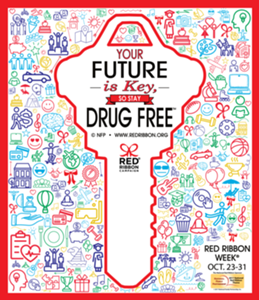                  (Crazy hair and Sock Day)Wednesday: Team up against drugs!                        (Sports wear)Thursday: Rally in Red against drugs!                   (Red, Black, White Day)Friday: I’m a drug free proud panther!                   (Wear SPE spirit wear)